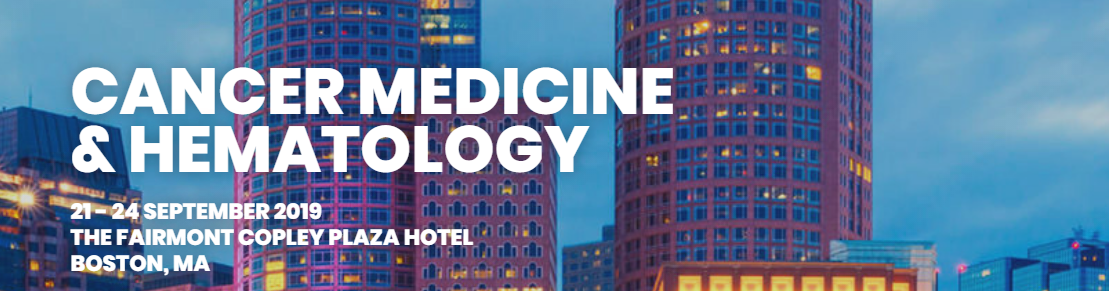 Zaterdag 21 september7:00amRegistration and Continental Breakfast8:00am - 8:15amWelcome
Dr. MayerTrack Leader / Moderator: Dr. Connors8:15amHemophilia and Von Willebrand Disease
Dr. Neufeld9:00amVenous Thromboembolism and Hypercoagulability
Dr. Bauer9:45amErythroid and Myeloid Growth Factor Support
Dr. Lee10:15amRefreshment Break10:30amThrombocytopenia and Thrombotic Microangiopathies
Dr. McCrae11:30amTransfusion for the Clinician
Dr. Dzik12:00pmChallenging Benign Hematology Cases
Dr. Fogerty12:45pm - 1:30pmLunch on Your OwnModerator: Dr. Mayer1:30pmDisorders of Red Blood Cells
Dr. Connors2:20pmDisorders of Hemoglobin
Dr. Heeney3:10pmMarrow Failure States
Dr. Brodsky4:00pmPanel Discussion
Drs. Brodsky, Connors and Heeney4:15pmDay One Adjournment4:30pm - 6:30pmNetworking ReceptionFairmont Hotel - St. James RoomZondag 22 september7:00amContinental BreakfastTrack Leader: Dr. FreedmanModerator: Dr. Ebert8:00amLow Grade Lymphoma
Dr. Freedman8:40amHigh Grade Lymphoma – DLCL, Mantle, Burkitt
Dr. Jacobsen9:20amHodgkin Lymphoma
Dr. LaCasce10:00amRefreshment Break10:15amChronic Lymphocytic Leukemia
Dr. Abramson10:55amRedefining the Indications for Stem Cell Therapy in Hematologic Malignancies
Dr. Cutler11:35amEmerging Role of CAR-T Cell Therapy
Dr. Jacobson12:15pmPanel Discussion
Drs. Abramson, Cutler, Jacobsen and Jacobson12:45pm - 1:45pmLunch on Your OwnModerator: Dr. DeAngelo1:45pmMyelodysplastic and Other Preleukemic Syndromes
Dr. Steensma2:20pmAcute Myeloid Leukemia
Dr. Stone2:55pmChronic Myeloid Leukemia and Acute Lymphoid Leukemia
Dr. DeAngelo3:30pmRefreshment Break3:45pmMyeloproliferative Syndromes
Dr. Tefferi4:20pmMultiple Myeloma
Dr. Anderson4:55pmMacroglobulinemia and Amyloidosis
Dr. Treon5:15pmPanel Discussion
Drs. Anderson, DeAngelo, Steensma, Stone, Tefferi and Treon5:45pmDay Two AdjournmentMaandag 23 september7:00am - 8:00amContinental BreakfastTrack Leader: Dr. JohnsonModerator: Dr. Michaelson8:00amNeuro-Oncology
Dr. Batchelor8:45amHead and Neck Cancer Including Thyroid
Dr. Haddad9:45amRefreshment Break10:00amEarly Stage Lung Cancer, Targeted Therapies, Small Cell Lung Cancer
Dr. Johnson11:00amAdvanced Lung Cancer, Immunotherapy and Mesothelioma
Dr. Sequist12:00pmPanel Discussion
Drs. Haddad, Johnson and Sequist12:30pm - 1:30pmLunch on Your OwnModerator: Dr. Johnson1:30pmSarcoma
Dr. Thornton1:50pmProstate Cancer
Dr. Taplin2:50pmRefreshment Break3:05pmKidney, Bladder and Testicular Cancers
Dr. Michaelson4:05pmPanel Discussion
Drs. Michaelson and Taplin4:30pmMelanoma and Skin Cancer
Dr. Hodi5:15pmDay Three AdjournmentDinsdag 24 september7:00am - 8:00amContinental BreakfastTrack Leader: Dr. BursteinModerator: Dr. Ryan8:00amPalliative Care
Dr. Abrahm8:30amSurvivorship
Dr. Partridge9:00amGYN Onc I: Cervical, Endometrial and Trophoblastic
Dr. Spriggs9:30amGYN Onc II: Ovarian Cancer
Dr. Matulonis10:00amRefreshment Break10:15amBreast Cancer I: Genetics/Surgery/RT/ER+
Dr. Burstein11:00amBreast Cancer II: Neoadjuvant/HER2+/TNBC
Dr. Winer11:45amWomen’s Cancers Panel
Drs. Burstein, Matulonis, Spriggs and Winer12:15pm - 1:15pmLunch on Your OwnTrack Leader: Dr. MayerModerator: Dr. Burstein1:15pmNeuroendocrine Tumors
Dr. Kulke1:45pmGenetics and Screening
Dr. Yurgelun2:15pmEsophageal and Gastric
Dr. Enzinger3:00pmRefreshment Break3:15pmPancreas and Hepatobiliary
Dr. Ryan4:00pmColorectal and Anal
Dr. Mayer5:00pmPanel Discussion
Drs. Enzinger, Kulke, Mayer, Ryan and Yurgelun5:30pmCourse Adjournment